Les Incorruptibles - CM1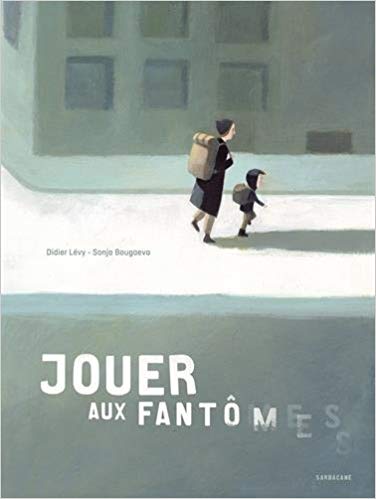 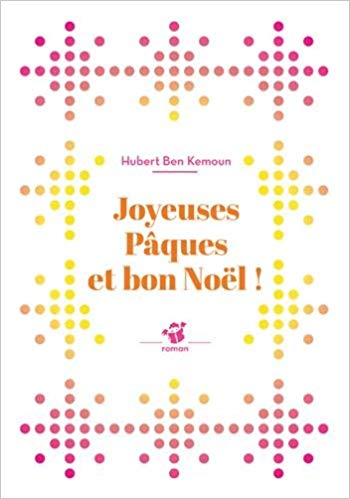 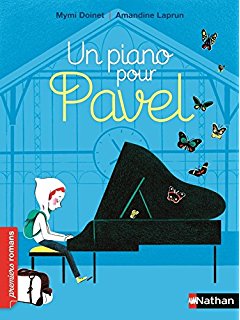 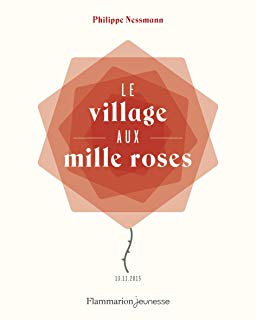 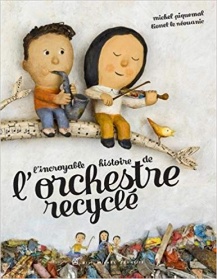 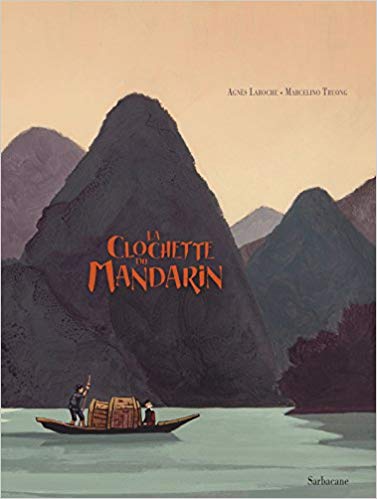 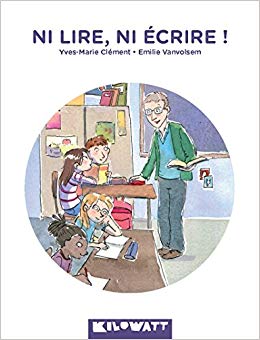 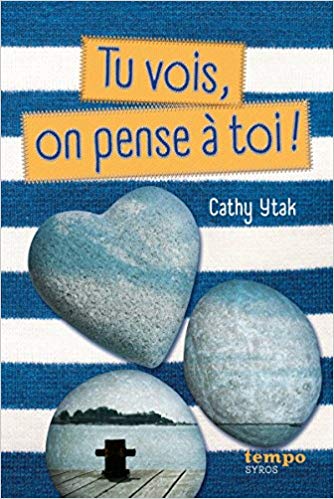 AlexisLoganEthanJulesAidaFlorianAntoineMathisMéliaHugo